APPLICATION FORM for the
mutagenisation workshop on the toxigenic cyanobacterium Planktothrix
in Mondsee, AUSTRIA
Please return before 30th April 2016 to rainer.kurmayer@uibk.ac.at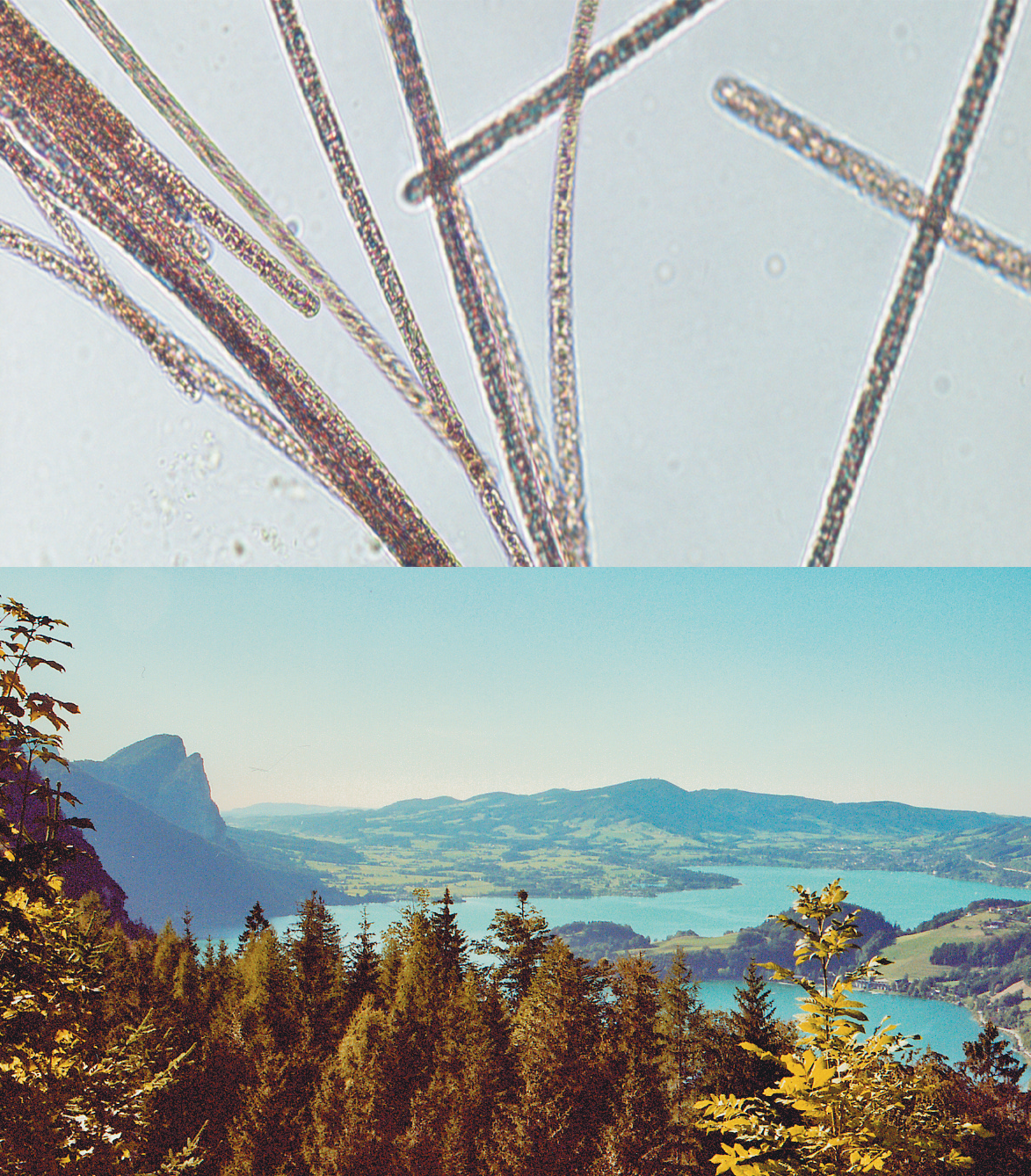 	Last name: __________________________________________________________________________	First name: _________________________________________________________________________	Institution: _________________________________________________________________________	Address: ___________________________________________________________________________	___________________________________________________________________________________	e-mail: _____________________________________________________________________________	Please mark:  my status is           MSc  		 	PhD 		 	Post Doc 	Research interests (describe your research field):	Special genes of interest which you would like to inactivate:	Previous experience in molecular biological techniques (Please particularly mention your experience in PCR, 	cloning, plasmid preparation, DNA or plasmid endonuclease restriction):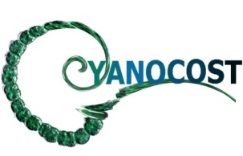 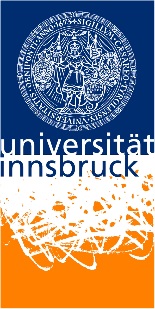 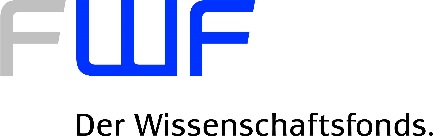 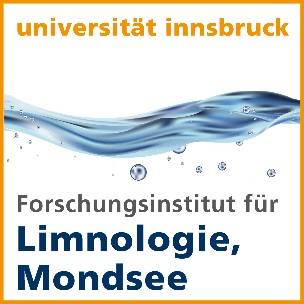 